附件5：救助儿童会采购配置云南省大理州漾濞县、南涧县、巍山县的校园餐厅桌椅样式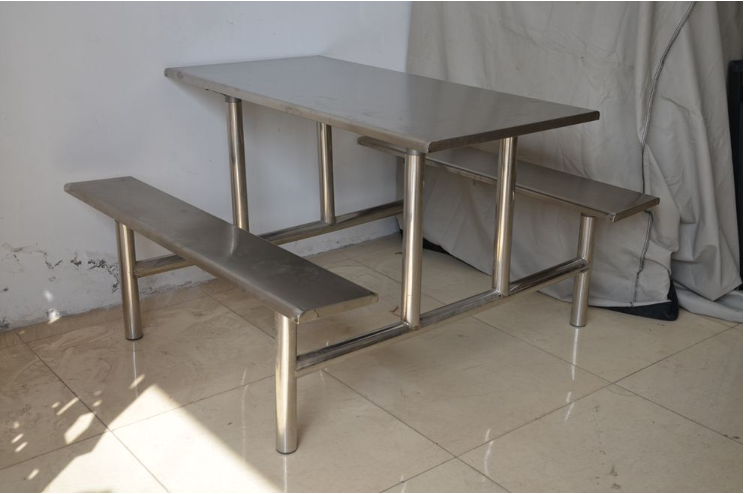 